                                                         К экстремистским можно отнести следующие формирования: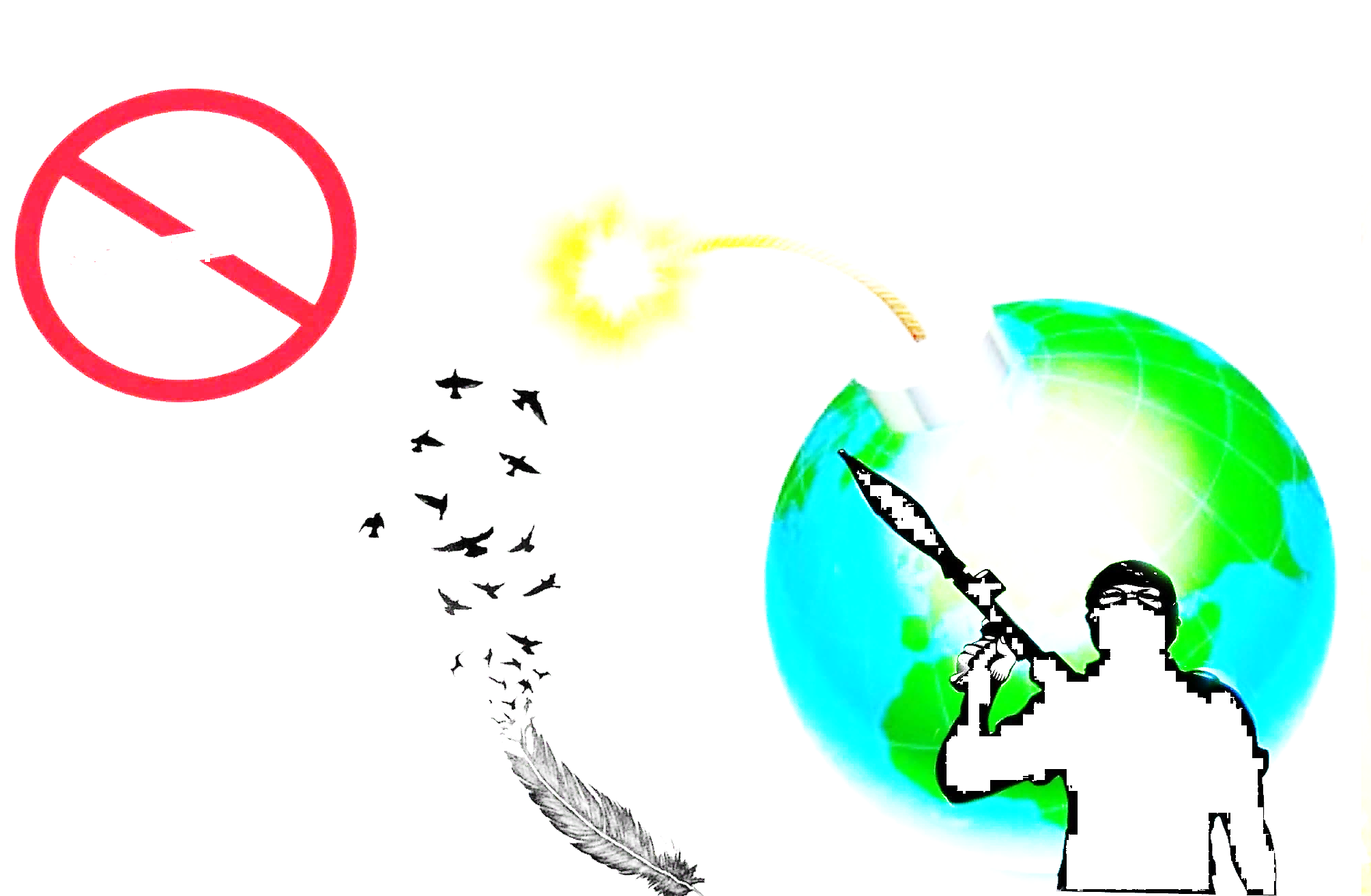 -националисты: скинхеды (бонхеды, скино-хулсы), фашисты, хулсы (хулиганы из состава футбольных фанатов), наципанки, "Армия АлисА", экстремистские политизированные формирования, не имеющие регистрации в качестве общественного объединения или партии;-культурно-экологические радикалы: "зеленые" радикалы;-вандалы: готы, дьяволопоклонники (сатанисты -вандалы);-радикальные неоконсерваторы: неосталинисты, "люберы", экстремистское крыло ролевиков;- религиозные экстремисты: ваххабиты, православные экстремисты, дьяволопоклонники (антихристиане);-радикальные мимикранты: формирования, мимикрирующие под каких-либо радикаловК агрессивным можно отнести следующие формирования:- панки;- анархо-алисоманы;- ролевое сообщество;- гопники.Основные признаки того, что подросток попал под влияние экстремистской идеологии: - манера поведения становится  резкой и грубой, прогрессирует  жаргонная лексика;-  изменяется стиль одежды и внешнего вида;- на компьютере оказывается много  ссылок или файлов с текстами, роликами или изображениями экстремистского содержания;- в доме появляется непонятная и нетипичная символика или атрибутика (нацистская), предметы, которые могут быть использованы как оружие;- подросток проводит много времени за компьютером  по вопросам, не относящимся к  обучению,   литературе, фильмам, компьютерным играм;- повышенное увлечение вредными привычками;- резкое увеличение  разговоров на политические и социальные темы, в ходе которых высказываются крайние суждения с признаками нетерпимости;- псевдонимы в Интернете, пароли и т.п. носят экстремально-политический характер.Если вы подозреваете, что ваш ребенок попал под влияние экстремистской организации, не паникуйте, но действуйте быстро и решительно:1.Не осуждайте категорически увлечение подростка, идеологию группы - такая манера точно натолкнется на протест. Попытайтесь выяснить причину экстремистского настроения, аккуратно обсудите, зачем ему это нужно.2. Начните «контрпропаганду».  Приводите больше примеров из истории и личной жизни, о событиях, когда люди разных национальностей и рас вместе добивались определенных целей.3. Ограничьте    общение    подростка     со знакомыми, оказывающими на него негативное влияние, попытайтесь изолировать от  лидера группы.4.Обратитесь за психологической помощью к профессионалу.СОВЕТЫ  ПСИХОЛОГА:1.Не забывайте о том, что детская агрессивность чаще всего зарождается в кругу семьи.2.Создавайте дома атмосферу тепла, заинтересованного  участия взрослых членов семьи в делах детей.3.Не используйте метод угроз и запугивания в решении проблем.4.Умейте принимать и любить ребенка таким, каков он есть.5.Не демонстрируйте ребенку показную вежливость и чуткость, не говорите о чужих людях неуважительно. Ребенок вскоре будет подражать Вам.6.Проявляйте благородство и такт даже тогда, когда Вам не очень хочется этого. Это будет уроком добра и человечности вашему ребенку.7.Помогайте ребенку развивать хороший вкус в выборе художественной литературы и теле-видеофильмов.8.Постарайтесь организовать свободное время ребенка, заняв его полезным, развивающим делом.РЕКОМЕНДАЦИИ:- Разговаривайте с ребенком. Вы должны знать с кем он общается, как проводит время и что его волнует. Обсуждайте политическую, социальную и экономическую обстановку в мире, межэтнические отношения. Подростку трудно разобраться в хитросплетениях мирового социума и экстремистские группы зачастую пользуются этим, трактуя определенные события в пользу своей идеологии.- Обеспечьте досуг ребенка. Спортивные секции, кружки по интересам, общественные организации, военно-патриотические клубы дадут возможность для самореализации и самовыражения подростка, значительно расширят круг общения.- Контролируйте информацию, которую получает ребенок. Обращайте внимание, какие передачи смотрит, какие книги читает, на каких сайтах бывает. СМИ является мощным орудием в пропаганде экстремистов.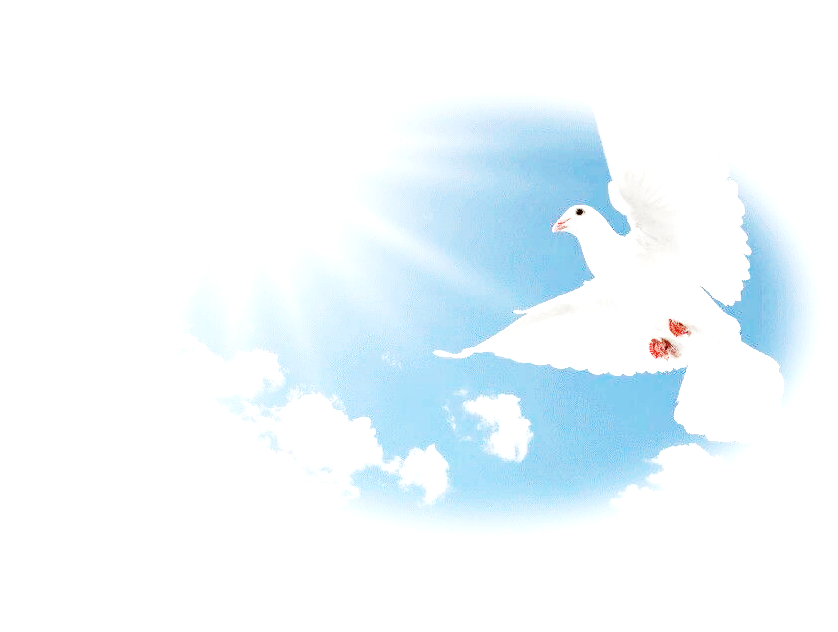 Дети и экстремизмПамятка для родителей